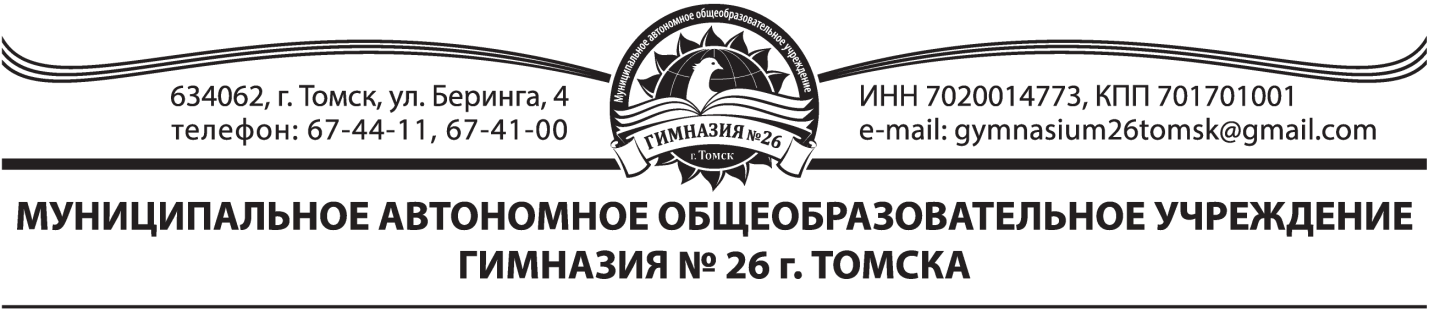          Отчет о проведениисетевой муниципальной биолого-экологической кругосветки«День Земли»05.05.2018 года на базе  МАОУ гимназии №26 г. Томска прошла  биолого – экологическая кругосветка «День Земли», в которой приняли участие 16 команд (85 обучающихся 7-х классов) из образовательных учреждений г.Томска:  МАОУ СОШ №53, МАОУ гимназия №18, МАОУ гимназия №29, МАОУ СОШ №36, МАОУ лицей №51, МАОУ СОШ №50, МАОУ СОШ №42, МАОУ СОШ №27 им. Г.Н. Ворошилова, МАОУ СОШ №25 (2 команды), МАОУ СОШ №58 (2 команды), МАОУ СОШ №31, МАОУ СОШ №64, МАОУ СОШ №40, МАОУ гимназия №26. В рамках кругосветки была организована работа 7 станций :«Братья наши меньшие» Ответственные: Пылкова Л.В; ученица Масунова Надя«Экословарь» Ответственные: Бузаев А,А; ученица Комаренко Екатерина«Эрудит» Ответственные: Соколова О.В.; ученица Танакова Дарья«Баннер «Береги природу» Ответственные: Аксёнова О.К.; Латышева Настя«Красная книга Томской области»          Ответственные: Варганова Т.Б.; ученица Бухлина Александра«Живые барометры»             Ответственные: Вашурин О.Ю; ученица Штейнле Мария«Пернатые друзья»             Ответственные: Романова И.В.; ученик Шинкин КонстантинРезультаты биолого-экологической кругосветки «День Земли»I место: МАОУ гимназия №18, учитель: Соколова Людмила БорисовнаII место: МАОУ СОШ №27 им. Г.Н. Ворошилова, учитель  Чиркова Наталья Алексеевна;                  МАОУ СОШ №50, учитель  Студеникина Татьяна ГеннадьевнаIII место: МАОУ гимназия №29, учителя  Прокопьева Наталья Владимировна и Поздеева Елена Дмитриевна;                  МАОУ СОШ №25 , учитель  Тюкаева Светлана Прокопьевна;                  МАОУ гимназия №26, учитель  Бухлина Ольга Александровна;                  МАОУ СОШ №40, учитель  Любушкина Наталья НиколаевнаДипломы по номинациям:МАОУ СОШ №58 (1 команда) за умение работать на перспективу, учитель  Чаусова Екатерина АнатольевнаМАОУ СОШ №58  за трудолюбие, учитель Тюменева Людмила ГеннадьевнаМАОУ СОШ №64 за творческий подход к делу, учителя Матвеева Ольга Михайловна  и Казаченко Светлана АлексеевнаСертификаты участников: МАОУ СОШ №42, учитель  Небера Любовь ЛеонидовнаМАОУ СОШ №25 (2 команда), учитель  Тюкаева Светлана ПрокопьевнаМАОУ СОШ №36, учитель  Петрик Марина АнатольевнаМАОУ лицей №51, учитель  Васильева Светлана ВасильевнаМАОУ СОШ №31, учитель  Бланк Раиса НиколаевнаМАОУ СОШ №53, учитель  Нестерова Надежда Николаевна